ОШ"Бранко Крсмановић"СикирицаОПЕРАТИВНИ ПЛАН РАДА ЗА ФЕБРУАР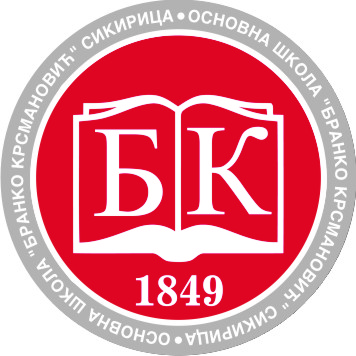 01. 02. 2017 - 12. 02. 2017 - Други део зимског распуста13. 02. и 14. 02. 2017 - Наставни дани15. 02. и 16. 02. 2017 - Државни празник01. 02. 2017 - Састанак Стручног тима за заштиту деце од насиља, Стручног тима за ИО02. 02. 2017 - Састанак стручног тима за професионалну оријентацију, Стручног тима за самоврденовање, Актива за школско развојно планирање и Актива за развој школског програма03. 02. 2017 - Родитељски састанциУ току фебруара месеца биће одржано  школско такмичење из математике за млађе разреде, 17. 02. 2017. године, географије, српског језикаПоследње недеље фебруара заказан је пробни завршни за ученике осмог разреда наше школеУ Сикирици,                                                26.01.2017.                                              